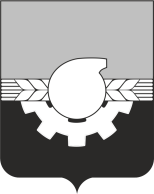 АДМИНИСТРАЦИЯ ГОРОДА КЕМЕРОВОПОСТАНОВЛЕНИЕот 25.11.2022 № 3608О сносе самовольных построекРуководствуясь статьей 222 Гражданского кодекса Российской Федерации, постановлением администрации города Кемерово от 13.12.2016 № 3167«О мерах по организации сноса самовольных построек»1. Принять решение о сносе самовольных построек, расположенных
на земельных участках по следующим адресам:– г. Кемерово, Рудничный район, восточнее здания № 5А по ул. Советской;– г. Кемерово, Рудничный район, восточнее д. № 14 по пер. Пионерскому,в связи с их возведением на земельных участках, в отношении которых отсутствуют правоустанавливающие документы, необходимость наличия которых установлена в соответствии с законодательством.2. Установить срок для сноса самовольных построек, указанных в пункте 1 настоящего постановления, с учетом их характера – 3 месяца.3. Управлению архитектуры и градостроительства администрации 
города Кемерово (В.П. Мельник):3.1. В течение семи дней со дня принятия настоящего постановления обеспечить:3.1.1. Размещение на официальном сайте администрации города Кемерово 
в информационно-телекоммуникационной сети «Интернет» сообщения 
о планируемом сносе самовольных построек, указанных в пункте 1 настоящего постановления.3.1.2. Размещение в границах земельных участков, на которых созданы самовольные постройки, указанные в пункте 1 настоящего постановления, сообщения о планируемом сносе самовольных построек.3.2. Организовать снос самовольных построек, указанных в пункте 1 настоящего постановления, по истечении срока, указанного в пункте 2 настоящего постановления. 4. Комитету по работе со средствами массовой информации администрации города Кемерово (Н.Н. Горбачева) обеспечить официальное опубликование настоящего постановления и разместить настоящее постановление 
на официальном сайте администрации города Кемерово в информационно-телекоммуникационной сети «Интернет».5. Контроль за исполнением настоящего постановления оставляю за собой.Глава города	                                                                                    Д. В. Анисимов